1. Codice esito: 111997E2. Codice esito: 112601E3. Codice esito: 112920E4. Codice esito: 114324EStazione appaltanteComune di Valle Agricola Descrizione:APPALTO LAVORI DI SISTEMAZIONE E ADEGUAMENTO STRADA RURALE E DI SERVIZIO FORESTALE CUNICELLE SERRA DELL'ALBERONETipologia (classificazione Common Procurement Vocabulary - CPV)CPV1: 45233140-2 - Lavori stradali 
CPV2:  
CPV3: Codice Unico di progetto di investimento Pubblico (CUP) CUP: F47H09001470008 Codice Identificativo Gara (CIG)CIG: 6385853C97 Importo complessivo dei lavori a base di gara compresi gli oneri per la sicurezza (IVA esclusa)Euro 249.186,15Sono previsti gli oneri per la sicurezza?Sì
Importo degli oneri per l'attuazione dei piani di sicurezza non soggetti a ribasso d'asta (IVA esclusa) Euro 2268,00 Importo contrattuale (IVA esclusa)Euro 227333,89Percentuale ribasso di gara dell'offerta aggiudicataria% 8,850Procedura di aggiudicazioneProcedura apertaData entro cui gli operatori economici dovevano presentare richiesta di partecipazione o presentare offerta07/10/2015Corrispettivo del lavoro a misuraEuro 246918,15 Categoria prevalente:OG3  Euro II fino a euro 516.000Categoria scorporabile:Data di aggiudicazione definitiva25/01/2016Gara10.1. N. imprese richiedenti 0
10.2. N. imprese invitate 0
10.3. N. imprese offerenti 10
10.4. N. imprese ammesse 8Aggiudicatario1. PASCALE IMMOBILIARE S.R.L. - [aggiudicatario]Criteri di aggiudicazioneOfferta economicamente piu' vantaggiosaTempo di esecuzione dei lavori13.1 numero giorni 100
13.2 data presunta di fine lavori 30/06/2016Stazione appaltante comune di capuaDescrizione:Urbanizzazione (fogne ed illuminazione pubblica) Via Maiorisi - Zona Oma Sud - CIRA TECNAM.Tipologia (classificazione Common Procurement Vocabulary - CPV)CPV1: 45230000-8 - Lavori di costruzione di condutture, ... 
CPV2: 45231000-5 - Lavori di costruzione di condutture, ... 
CPV3: 45231300-8 - Lavori di costruzione di condotte idr... Codice Unico di progetto di investimento Pubblico (CUP) CUP: G43F09000000002 Codice Identificativo Gara (CIG)CIG: 5836345042 Importo complessivo dei lavori a base di gara compresi gli oneri per la sicurezza (IVA esclusa)Euro 1.476.347,50Sono previsti gli oneri per la sicurezza?Sì
Importo degli oneri per l'attuazione dei piani di sicurezza non soggetti a ribasso d'asta (IVA esclusa) Euro 48110,88 Importo contrattuale (IVA esclusa)Euro 1200061,57Percentuale ribasso di gara dell'offerta aggiudicataria% 19,345Procedura di aggiudicazioneProcedura apertaData entro cui gli operatori economici dovevano presentare richiesta di partecipazione o presentare offerta17/08/2015Corrispettivo del lavoro a misuraEuro 1476347,50 Categoria prevalente:OG6  Euro III fino a euro 1.033.000Categoria scorporabile:8.2.1. OG10  Euro II fino a euro 516.000
8.2.2. OG3  Euro II fino a euro 516.000
8.2.3. OS12-A  Euro II fino a euro 516.000
Data di aggiudicazione definitiva20/11/2015Gara10.1. N. imprese richiedenti 0
10.2. N. imprese invitate 0
10.3. N. imprese offerenti 13
10.4. N. imprese ammesse 10Aggiudicatario1. CO.GE.VER s.r.l. - [mandatario] 2. La Magia di Della Valle Massimiliano s.a.s. - [mandante]Criteri di aggiudicazioneOfferta economicamente piu' vantaggiosaTempo di esecuzione dei lavori13.1 numero giorni 270
13.2 data presunta di fine lavori 31/03/2016Stazione appaltanteCONSORZIO IDRICO TERRA DI LAVORODescrizione:MANUTENZIONE IMPIANTI ELETTROMECCANICITipologia (classificazione Common Procurement Vocabulary - CPV)CPV1: 50511100-1 - Servizi di riparazione e manutenzione...Codice Unico di progetto di investimento Pubblico (CUP)CUP: Codice Identificativo Gara (CIG)Elenco CIG: Importo complessivo dei lavori a base di gara compresi gli oneri per la sicurezza (IVA esclusa)Euro 3.535.00,00Sono previsti gli oneri per la sicurezza?Sì
Importo degli oneri per l'attuazione dei piani di sicurezza non soggetti a ribasso d'asta (IVA esclusa) Euro 3500,00 Importo contrattuale (IVA esclusa)Euro 239778,00Percentuale ribasso di gara dell'offerta aggiudicataria% 32,492Procedura di aggiudicazioneProcedura apertaData entro cui gli operatori economici dovevano presentare richiesta di partecipazione o presentare offerta 02/12/2015Corrispettivo del lavoro a corpo239778,00 Categoria prevalente:OG6  Euro II fino a euro 516.000Categoria scorporabile:Data di aggiudicazione definitiva 10/03/2016Gara10.1. N. imprese richiedenti 0
10.2. N. imprese invitate 0
10.3. N. imprese offerenti 16
10.4. N. imprese ammesse 14Aggiudicatario1. COEDI SRL - [aggiudicatario]Criteri di aggiudicazionePrezzo più bassoTempo di esecuzione dei lavori13.1 numero giorni 365
13.2 data presunta di fine lavori 16/03/2017Stazione appaltanteComune di Rocchetta e CroceDescrizione:lavori di adeguamento e messa in sicurezza dell'immobile comunale adibito a centro sociale per anzianiTipologia (classificazione Common Procurement Vocabulary - CPV)CPV1: 45454100-5 - Lavori di restauro 
Codice Unico di progetto di investimento Pubblico (CUP)CUP: B79D15001200001 Codice Identificativo Gara (CIG)Elenco CIG: Importo complessivo dei lavori a base di gara compresi gli oneri per la sicurezza (IVA esclusa)Euro 304.138,42Sono previsti gli oneri per la sicurezza?Sì
Importo degli oneri per l'attuazione dei piani di sicurezza non soggetti a ribasso d'asta (IVA esclusa) Euro 10433,00 Importo contrattuale (IVA esclusa)Euro 283872,75Percentuale ribasso di gara dell'offerta aggiudicataria% 6,900Procedura di aggiudicazioneProcedura apertaData entro cui gli operatori economici dovevano presentare richiesta di partecipazione o presentare offerta31/10/2015Corrispettivo del lavoro a corpo e misuraEuro 0,00  Categoria prevalente:OG1  Euro II fino a euro 516.000Categoria scorporabile:Data di aggiudicazione definitiva 14/04/2016Gara10.1. N. imprese richiedenti 0
10.2. N. imprese invitate 0
10.3. N. imprese offerenti 6
10.4. N. imprese ammesse 6Aggiudicatario1. CO.GE.SA. di Corvino Vincenzo & C s.a.s. - [aggiudicatario]Criteri di aggiudicazioneOfferta economicamente piu' vantaggiosa Tempo di esecuzione dei lavori13.1 numero giorni 100
13.2 data presunta di fine lavori 14/08/2016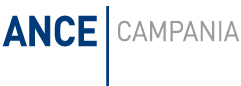 